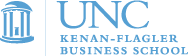 PERSONAL BRANDING WORKSHEETQuestions to Ask YourselfTo identify the key elements of your current personal brand, respond to the following questions using some of the following sources:  performance reviews, 360° results, work accomplishments, informal feedback, LinkedIn endorsements, self-awareness, etc.What differentiates you from other people – especially people with similar credentials?What do people seek you out for? How would your supervisor/colleagues describe you?What value-add do you offer?If you stopped going to work suddenly, what would not get done?Crafting Your MessageBe prepared to tell your “story” in a minute or less in a way that is both positive and meaningful.Focus on how you might help your reader/listener – your value-add to your “customer.”  Focus on what differentiates you – what makes you memorable.Key ElementsWho I am – my professional identity:My key skills /strengths / experience:My personal strengths – my unique “how”:How I leverage the above to add value to an organization, client, etc.:Refining and Building Your Future BrandTo build / develop your future brand, consider:I am proud to be known for the following skills / leadership traits:I wish I wasn’t known for:I’d like to be known for:To build the brand that will lead to success in the future, I need to fill the following gaps in my  skills / leadership traits: